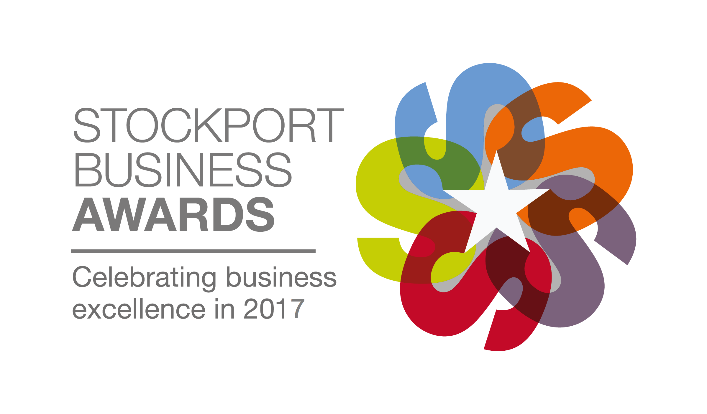 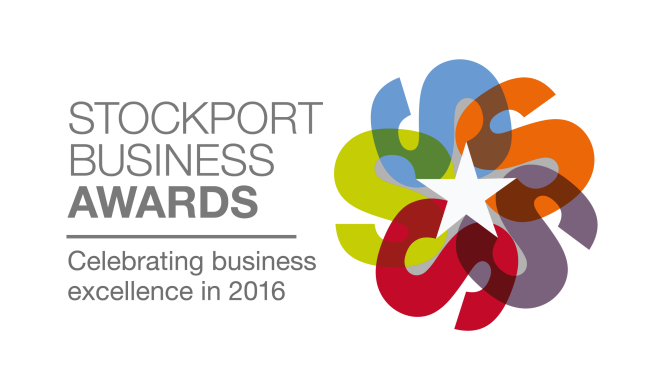 Official Entry FormCategory: Business Person of the Year Sponsor: 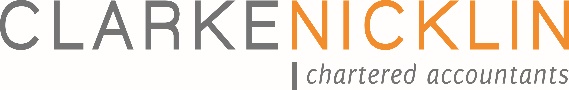 Criteria: The Business Person of the Year Award is the award for an individual who has been instrumental in the success of a business. The category offers the opportunity for a business persons skills and ability to be highlighted either as a business owner or a senior/key member of the team. It will take into consideration the overall performance of the business over the last three years, and what it is believed makes the business person different. Individuals may enter themselves for this category or be entered by someone else.Once your entry is complete please attach it to an email and send it to chelseam@clarkenicklin.co.uk. You will receive a confirmation of receipt. If you do not receive a confirmation please contact Chelsea on 0161 495 4700.The deadline for entries is 5pm on Friday 26th May 2017.Entry termsEntry terms can be found at www.stockportbusinessawards.co.uk by entering or agreeing to participate in the Stockport Business Awards, all entrants agree to these terms.Main EntryPlease use the space below to write the main body of your entry. The entry form is flexible however we have set out below what we expect you to cover, and you will be judged on this information. There is no word count limit but our guideline for an ideal entry is anything from 750 to 1250 words. You may not send additional attachments with your entry form.Overall trends in your trading performance covering turnover and profit developmentKey events that have led to changes and contributed to business successYour business objectives and strategy for the next 3 to 5 years and how these will be achievedUnique skills or methods that the business person has brought to the businessExamples and evidence of how the business persons actions have been instrumental to the success of the business What makes you/them stand out from the crowd as a Business PersonWhy you/them deserve to win this awardOnce your entry is complete please attach it to an email and send it to chelseam@clarkenicklin.co.uk. You will receive a confirmation of receipt. If you do not receive a confirmation please contact Chelsea on 0161 495 4700.The deadline for entries is 5pm on Friday 26th May 2017.Type here